Chicago’s Fabulous FountainsBy Greg BorzoChicago Cycling ClubSun., July 9, 2017; 9:00 am–11:30ishGreg Borzo: 312-636-8968Start	at fountain at theChicago History MuseumE	thru Lincoln ParkNW 	thru Lincoln ParkN	on StocktonW 	on BeldenS	on ClarkW	on WisconsinS	on HudsonE	on MenomoneeS	on WellsE	on BurtonS	on ClarkSE 	thru Washington Square ParkE 	on DelawareN	on StateS	on StateE	on DelawareS	on MichiganE	on ChicagoS	on FairbanksE	on OhioS	on McClurgEnd along the Chicago RiverCoffee? Tea? Beer? Food?Children’s Fountain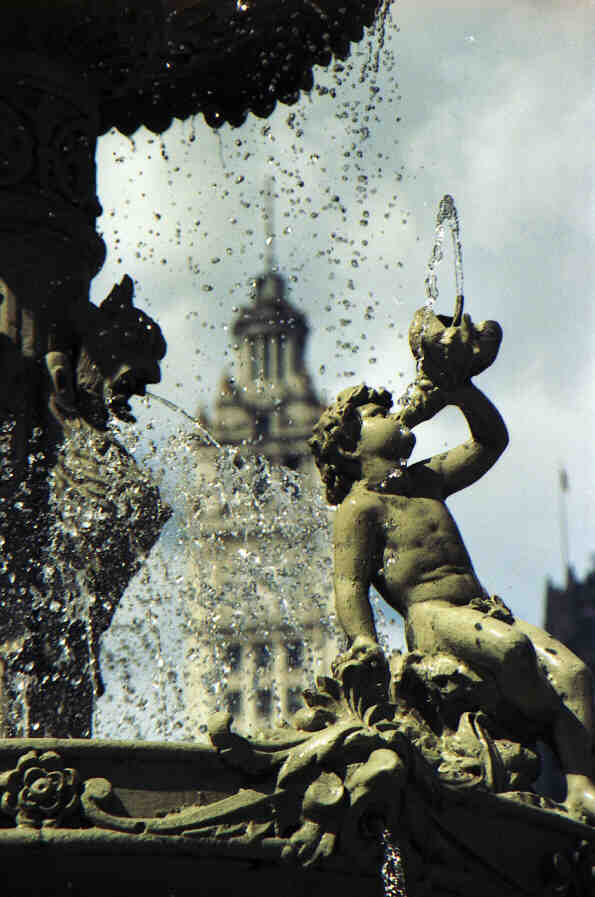 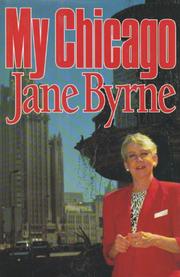 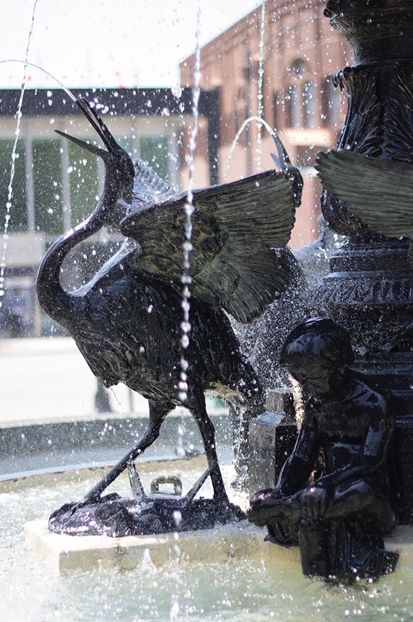           @ Heald Square, 1982-2000	  Cover of Byrne’s memoir   @ CHM, 2005-today       Other highlights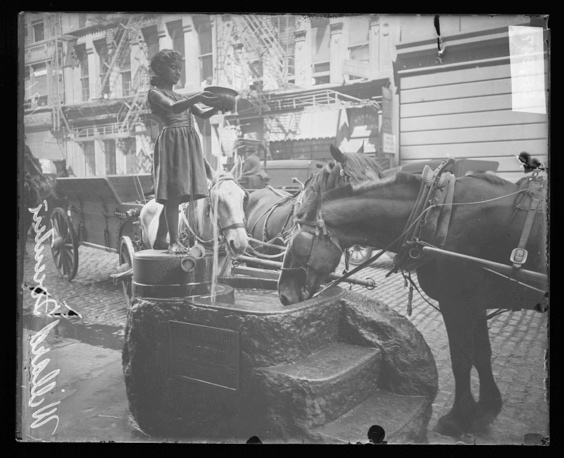 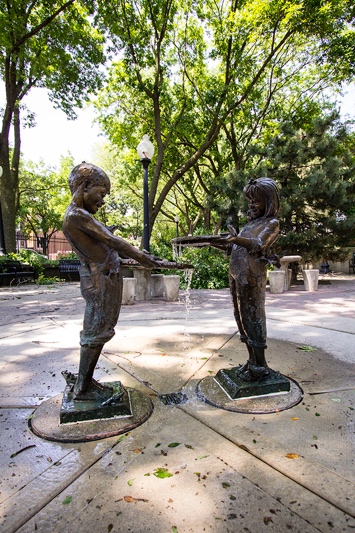 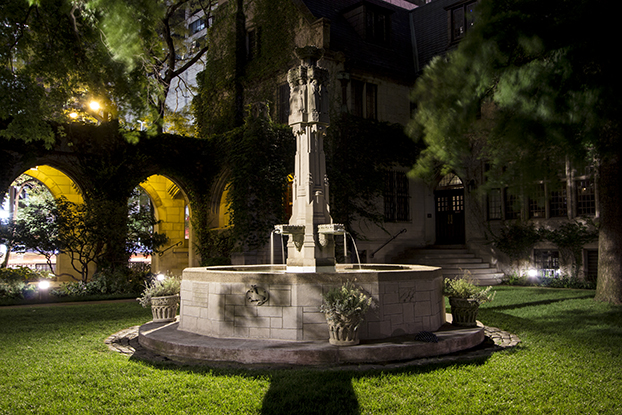 